Inquiry Question Grid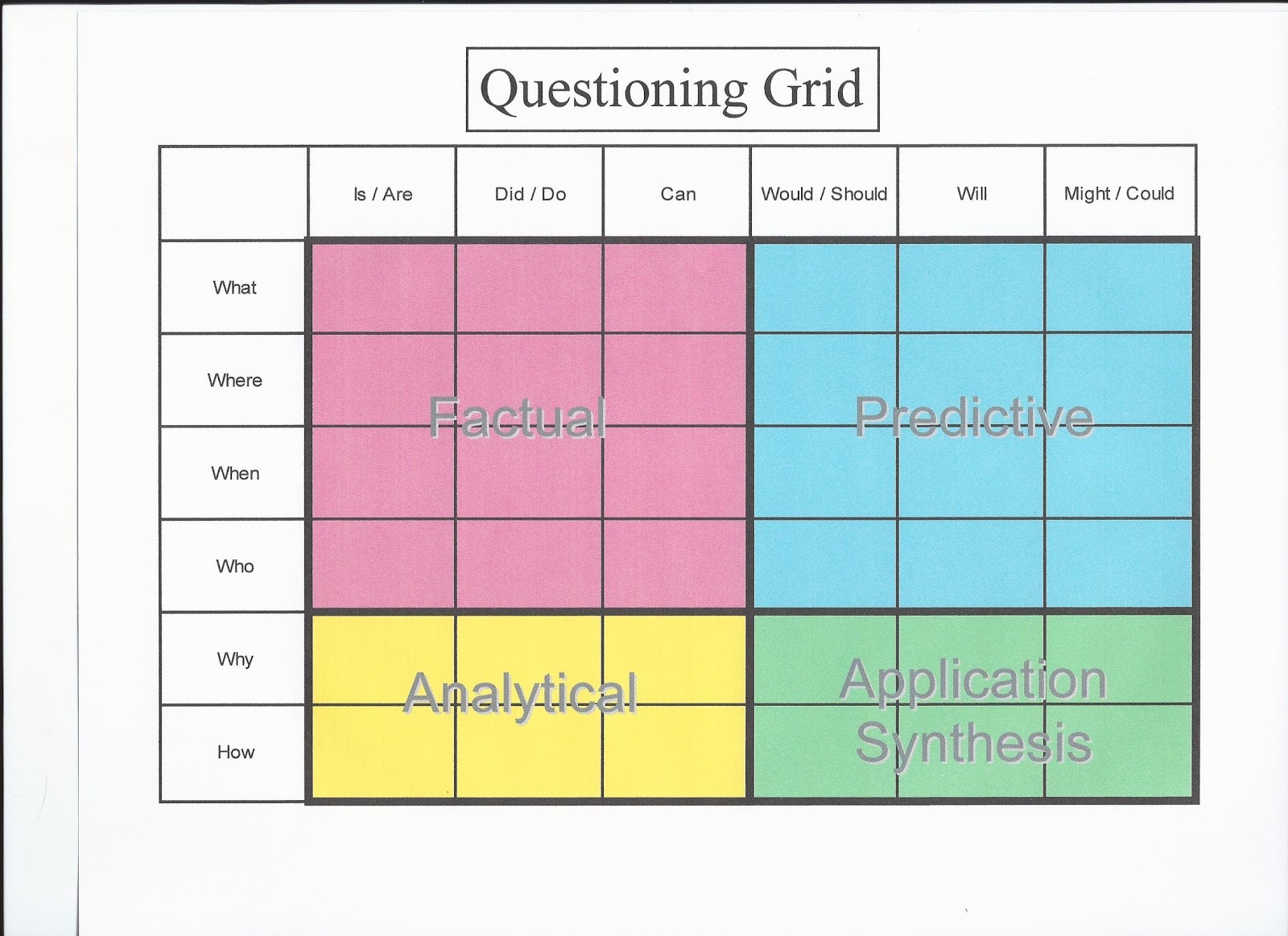 